ALTURASTRIÁNGULOS: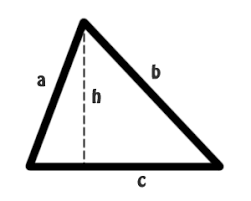 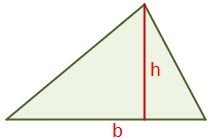 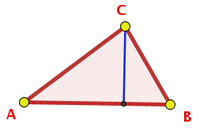 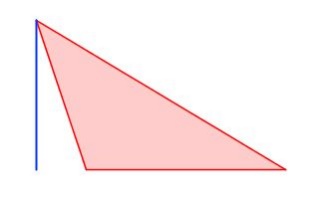 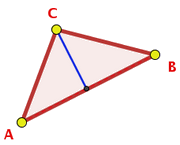 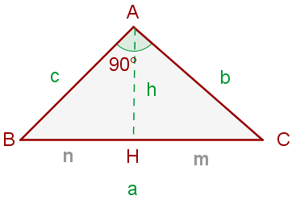 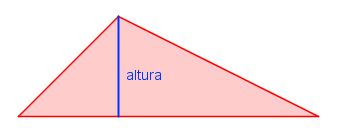 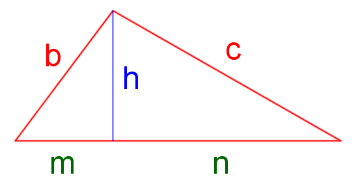 ALTURA CORRESPONDIENTE A LA BASE AB DE: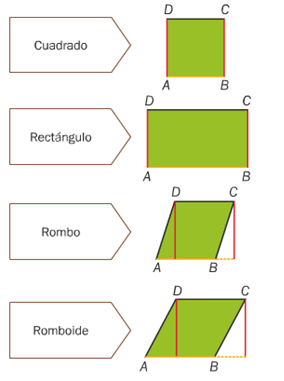 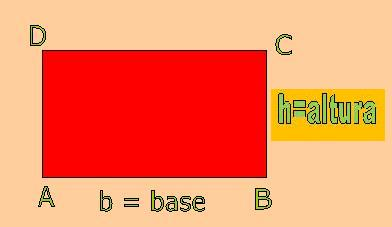 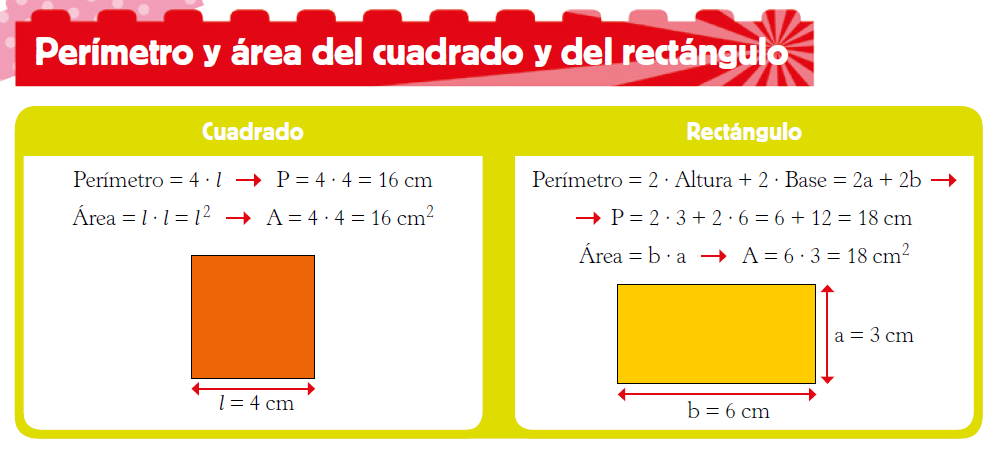 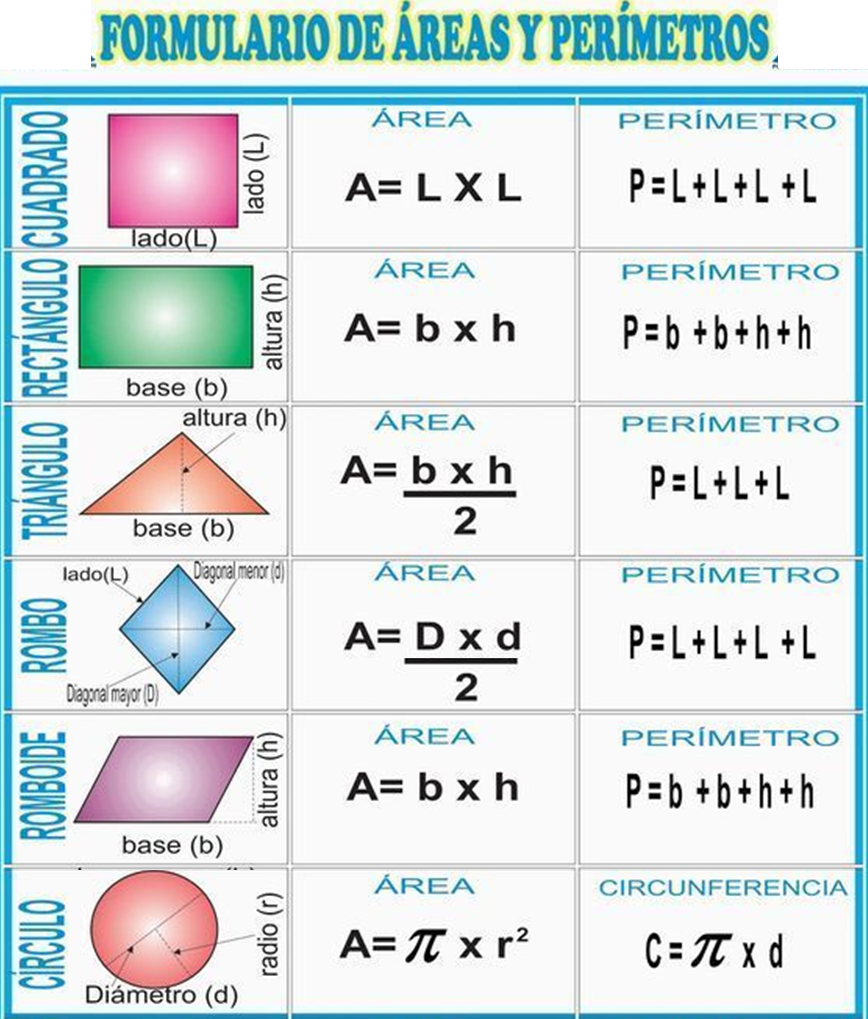 